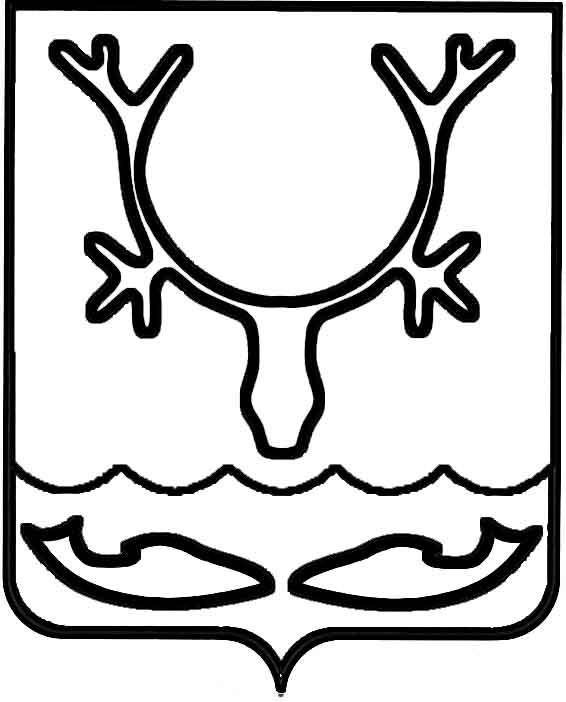 Администрация муниципального образования
"Городской округ "Город Нарьян-Мар"ПОСТАНОВЛЕНИЕО внесении изменений в муниципальную программу муниципального образования "Городской округ "Город Нарьян-Мар" "Повышение уровня жизнеобеспечения             и безопасности жизнедеятельности населения муниципального образования "Городской округ "Город Нарьян-Мар"Руководствуясь Бюджетным кодексом Российской Федерации, Порядком разработки, реализации и оценки эффективности муниципальных программ муниципального образования "Городской округ "Город Нарьян-Мар", утвержденным постановлением Администрации муниципального образования "Городской округ "Город Нарьян-Мар" от 10.07.2018 № 453, Администрация муниципального образования "Городской округ "Город Нарьян-Мар"П О С Т А Н О В Л Я Е Т:Внести изменения в муниципальную программу муниципального образования "Городской округ "Город Нарьян-Мар" "Повышение уровня жизнеобеспечения и безопасности жизнедеятельности населения муниципального образования "Городской округ "Город Нарьян-Мар", утвержденную постановлением Администрации МО "Городской округ "Город Нарьян-Мар" от 31.08.2018 № 587, согласно Приложению к настоящему постановлению.Настоящее постановление вступает в силу после его официального опубликования.Приложениек постановлению Администрациимуниципального образования "Городской округ "Город Нарьян-Мар"от 23.04.2020 № 302Изменения в муниципальную программумуниципального образования "Городской округ "Город Нарьян-Мар""Повышение уровня жизнеобеспечения и безопасности жизнедеятельности населения муниципального образования "Городской округ "Город Нарьян-Мар"В паспорте муниципальной программы муниципального образования "Городской округ "Город Нарьян-Мар" "Повышение уровня жизнеобеспечения 
и безопасности жизнедеятельности населения муниципального образования "Городской округ "Город Нарьян-Мар" (далее – Программа) строку "Объемы 
и источники финансирования муниципальной программы" изложить в следующей редакции:"".В паспорте Подпрограммы 1 строку "Объемы и источники финансирования подпрограммы" изложить в следующей редакции:"".В паспорте Подпрограммы 3 строку "Объемы и источники финансирования подпрограммы" изложить в следующей редакции:"".В паспорте Подпрограммы 6 строку "Объемы и источники финансирования подпрограммы" изложить в следующей редакции:"".Приложение № 2 к Программе изложить в следующей редакции:"Приложение № 2к муниципальной программе	";- строки п.п. 1.2.2 изложить в следующей редакции:	"";- строки п. 1.5 изложить в следующей редакции:		"		               ";-	строки "Всего по Подпрограмме 1, в том числе:", "за счет средств окружного бюджета", "за счет средств городского бюджета" изложить в следующей редакции: "".6.2.	в разделе "Подпрограмма 3 "Обеспечение безопасности эксплуатации автомобильных дорог местного значения 
и доступности общественных транспортных услуг":- строку п. 3.3 изложить в следующей редакции:"";- строки п.п. 3.3.6, 3.3.7 изложить в следующей редакции:"";-	строки "Всего по Подпрограмме 3, в том числе:", "за счет средств окружного бюджета", "за счет средств городского бюджета" изложить в следующей редакции:"".6.3.	в разделе "Подпрограмма 6 "Создание дополнительных условий для обеспечения жилищных прав граждан, проживающих в  МО "Городской округ "Город Нарьян-Мар":- строки п. 6.1 изложить в следующей редакции:"";- строки "Всего по Подпрограмме 6, в том числе:", "за счет средств окружного бюджета", "за счет средств городского бюджета" изложить в следующей редакции:"".6.4.	строки "ВСЕГО по программе, в том числе:", "окружной бюджет", "городской бюджет", "иные источники" изложить 
в следующей редакции:"".23.04.2020№302Глава города Нарьян-Мара О.О. БелакОбъемы и источники финансирования муниципальной программыОбщий объем финансирования Программы составляет 
2 085 567,5 тыс. рублей, в том числе по годам:2019 год – 726 033,4 тыс. руб.;2020 год – 519 536,8 тыс. руб.;2021 год – 272 404,9 тыс. руб.;2022 год – 271 648,9 тыс. руб.; 2023 год – 295 943,5 тыс. руб. Из них:объем финансирования Программы за счет средств 
из окружного бюджета составляет 730 529,2 тыс. рублей, 
в том числе по годам:2019 год – 413 898,4 тыс. руб.;2020 год – 237 022,8 тыс. руб.;2021 год – 10 103,1 тыс. руб.;2022 год – 9 887,1 тыс. руб.; 2023 год – 59 617,8 тыс. руб.;за счет средств бюджета МО "Городской округ "Город Нарьян-Мар" составляет 1 354 182,2 тыс. рублей, 
в том числе по годам:2019 год – 311 785,4 тыс. руб.;2020 год – 282 111,7 тыс. руб.;2021 год – 262 301,8 тыс. руб.;2022 год – 261 761,8 тыс. руб.; 2023 год – 236 221,5 тыс. руб.;иные источники – 856,1 тыс. рублей, в том числе по годам:2019 год – 349,6 тыс. руб.;2020 год – 402,3 тыс. руб.;2021 год – 0,0 тыс. руб.;2022 год – 0,0 тыс. руб.; 2023 год – 104,2 тыс. руб.Объемы и источники финансирования подпрограммыОбщий объем финансирования Подпрограммы 1 составляет   309 935,4 тыс. рублей, в том числе по годам:2019 год – 129 739,6 тыс. руб.;2020 год – 85 845,1 тыс. руб.;2021 год – 39 474,1 тыс. руб.;2022 год – 39 501,3 тыс. руб.; 2023 год – 15 375,3 тыс. руб.;Из них:за счет средств 
из окружного бюджета составляет 104 964,3 тыс. рублей, 
в том числе по годам:2019 год – 67 876,9 тыс. руб.;2020 год – 37 087,4 тыс. руб.;за счет средств бюджета МО "Городской округ "Город 
Нарьян-Мар"– 204 971,1 тыс. рублей, в том числе по годам:2019 год – 61 862,7 тыс. руб.;2020 год – 48 757,7 тыс. руб.;2021 год – 39 474,1 тыс. руб.;2022 год – 39 501,3 тыс. руб.; 2023 год – 15 375,3 тыс. руб.Объемы и источники финансирования подпрограммыОбщий объем финансирования Подпрограммы 3 составляет 866 042,3 тыс. рублей, в том числе по годам:2019 год – 277 973,1 тыс. руб.;2020 год – 188 941,7 тыс. руб.;2021 год – 119 011,0 тыс. руб.;2022 год – 114 539,9 тыс. руб.;2023 год – 165 576,6 тыс. руб.Из них:объем финансирования Подпрограммы 3 за счет средств 
из окружного бюджета составляет 268 872,4 тыс. рублей, 
в том числе по годам:2019 год – 150 962,4 тыс. руб.;2020 год – 68 292,2 тыс. руб.;2021 год – 0,0 тыс. руб.;2022 год – 0,0 тыс. руб.; 2023 год – 49 617,8 тыс. руб.;за счет средств бюджета МО "Городской округ "Город Нарьян-Мар" составляет 597 169,9 тыс. рублей, 
в том числе по годам:2019 год – 127 010,7 тыс. руб.;2020 год – 120 649,5 тыс. руб.;2021 год – 119 011,0 тыс. руб.;2022 год – 114 539,9 тыс. руб.; 2023 год – 115 958,8 тыс. руб.Объемы и источники финансирования подпрограммыОбщий объем финансирования Подпрограммы 6 составляет 273 183,7 тыс. рублей, в том числе по годам:2019 год – 158 569,6 тыс. руб.;2020 год – 93 678,3 тыс. руб.;2021 год – 10 573,9 тыс. руб.;2022 год – 10 361,9 тыс. руб.;2023 год – 0,0 тыс. руб.Из них:Объем финансирования Подпрограммы 6 за счет средств 
из окружного бюджета составляет 270 826,4 тыс. рублей, 
в том числе по годам:2019 год – 157 997,9 тыс. руб.;2020 год – 92 928,3 тыс. руб.;2021 год – 10 043,1 тыс. руб.;2022 год – 9 857,1 тыс. руб.;2023 год – 0,0 тыс. руб.;за счет средств бюджета МО "Городской округ "Город Нарьян-Мар" составляет 2 357,3 тыс. рублей, в том числе 
по годам:2019 год – 571,7 тыс. руб.;2020 год – 750,0 тыс. руб.;2021 год – 530,8 тыс. руб.;2022 год – 504,8 тыс. руб.;2023 год - 0,0 тыс. руб.Ресурсное обеспечениеРесурсное обеспечениеРесурсное обеспечениеРесурсное обеспечениеРесурсное обеспечениеРесурсное обеспечениеРесурсное обеспечениереализации муниципальной программыреализации муниципальной программыреализации муниципальной программыреализации муниципальной программыреализации муниципальной программыреализации муниципальной программыреализации муниципальной программы"Повышение уровня жизнеобеспечения и безопасности жизнедеятельности населения муниципального образования "Городской округ "Город Нарьян-Мар""Повышение уровня жизнеобеспечения и безопасности жизнедеятельности населения муниципального образования "Городской округ "Город Нарьян-Мар""Повышение уровня жизнеобеспечения и безопасности жизнедеятельности населения муниципального образования "Городской округ "Город Нарьян-Мар""Повышение уровня жизнеобеспечения и безопасности жизнедеятельности населения муниципального образования "Городской округ "Город Нарьян-Мар""Повышение уровня жизнеобеспечения и безопасности жизнедеятельности населения муниципального образования "Городской округ "Город Нарьян-Мар""Повышение уровня жизнеобеспечения и безопасности жизнедеятельности населения муниципального образования "Городской округ "Город Нарьян-Мар""Повышение уровня жизнеобеспечения и безопасности жизнедеятельности населения муниципального образования "Городской округ "Город Нарьян-Мар"Ответственный исполнитель: управление жилищно-коммунального хозяйства Администрации муниципального образования "Городской округ "Город Нарьян-Мар"".6. В Приложении № 3 к Программе:6.1. в разделе "Подпрограмма 1 "Организация благоприятных и безопасных условий для проживания граждан":- строку п. 1.2 изложить в следующей редакции:"Ответственный исполнитель: управление жилищно-коммунального хозяйства Администрации муниципального образования "Городской округ "Город Нарьян-Мар"".6. В Приложении № 3 к Программе:6.1. в разделе "Подпрограмма 1 "Организация благоприятных и безопасных условий для проживания граждан":- строку п. 1.2 изложить в следующей редакции:"Ответственный исполнитель: управление жилищно-коммунального хозяйства Администрации муниципального образования "Городской округ "Город Нарьян-Мар"".6. В Приложении № 3 к Программе:6.1. в разделе "Подпрограмма 1 "Организация благоприятных и безопасных условий для проживания граждан":- строку п. 1.2 изложить в следующей редакции:"Ответственный исполнитель: управление жилищно-коммунального хозяйства Администрации муниципального образования "Городской округ "Город Нарьян-Мар"".6. В Приложении № 3 к Программе:6.1. в разделе "Подпрограмма 1 "Организация благоприятных и безопасных условий для проживания граждан":- строку п. 1.2 изложить в следующей редакции:"Ответственный исполнитель: управление жилищно-коммунального хозяйства Администрации муниципального образования "Городской округ "Город Нарьян-Мар"".6. В Приложении № 3 к Программе:6.1. в разделе "Подпрограмма 1 "Организация благоприятных и безопасных условий для проживания граждан":- строку п. 1.2 изложить в следующей редакции:"Ответственный исполнитель: управление жилищно-коммунального хозяйства Администрации муниципального образования "Городской округ "Город Нарьян-Мар"".6. В Приложении № 3 к Программе:6.1. в разделе "Подпрограмма 1 "Организация благоприятных и безопасных условий для проживания граждан":- строку п. 1.2 изложить в следующей редакции:"Ответственный исполнитель: управление жилищно-коммунального хозяйства Администрации муниципального образования "Городской округ "Город Нарьян-Мар"".6. В Приложении № 3 к Программе:6.1. в разделе "Подпрограмма 1 "Организация благоприятных и безопасных условий для проживания граждан":- строку п. 1.2 изложить в следующей редакции:"Ответственный исполнитель: управление жилищно-коммунального хозяйства Администрации муниципального образования "Городской округ "Город Нарьян-Мар"".6. В Приложении № 3 к Программе:6.1. в разделе "Подпрограмма 1 "Организация благоприятных и безопасных условий для проживания граждан":- строку п. 1.2 изложить в следующей редакции:"1.2.Основное мероприятие: Повышение качества содержания жилищного фондаИтого, в том числе41 205,913 095,210 711,38 590,18 809,30,01.2.Основное мероприятие: Повышение качества содержания жилищного фондагородской бюджет 41 205,913 095,210 711,38 590,18 809,30,01.2.2.Субсидии на компенсацию расходов, связанных с водоотведением в части размещения сточных вод из септиков и выгребных ямИтого, в том числе5 165,61 292,61 145,21 362,11 365,70,01.2.2.Субсидии на компенсацию расходов, связанных с водоотведением в части размещения сточных вод из септиков и выгребных ямгородской бюджет 5 165,61 292,61 145,21 362,11 365,70,0Компенсация расходов, связанных с водоотведением в части размещения сточных вод из септиков и выгребных ямИтого, в том числе5 165,61 292,61 145,21 362,11 365,70,0Компенсация расходов, связанных с водоотведением в части размещения сточных вод из септиков и выгребных ямгородской бюджет 5 165,61 292,61 145,21 362,11 365,70,01.5.Основное мероприятие "Мероприятия 
по восстановлению платежеспособности муниципальных унитарных предприятий муниципального образования "Городской округ "Город Нарьян-Мар"Итого, в том числе31 678,410 598,721 079,70,00,00,01.5.Основное мероприятие "Мероприятия 
по восстановлению платежеспособности муниципальных унитарных предприятий муниципального образования "Городской округ "Город Нарьян-Мар"окружной  бюджет20 447,30,020 447,30,00,00,01.5.Основное мероприятие "Мероприятия 
по восстановлению платежеспособности муниципальных унитарных предприятий муниципального образования "Городской округ "Город Нарьян-Мар"городской бюджет11 231,110 598,7632,40,00,00,01.5.1.Субсидии муниципальным унитарным предприятиям для финансового обеспечения затрат, связанных с деятельностью предприятия, в целях восстановления их платежеспособностиИтого, в том числе10 598,710 598,70,00,00,00,01.5.1.Субсидии муниципальным унитарным предприятиям для финансового обеспечения затрат, связанных с деятельностью предприятия, в целях восстановления их платежеспособностигородской бюджет 10 598,710 598,70,00,00,00,0  1.5.2.Субсидии на софинансирование расходных обязательств по выполнению полномочий органов местного самоуправления 
по владению, пользованию и распоряжению имуществом, находящимся 
в муниципальной собственности в части полномочий по восстановлению платежеспособности муниципальных унитарных предприятий жилищно-коммунального комплекса, осуществляющих деятельность в сфере обращения с твердыми коммунальными отходамиИтого, в том числе20 447,30,020 447,30,00,00,0  1.5.2.Субсидии на софинансирование расходных обязательств по выполнению полномочий органов местного самоуправления 
по владению, пользованию и распоряжению имуществом, находящимся 
в муниципальной собственности в части полномочий по восстановлению платежеспособности муниципальных унитарных предприятий жилищно-коммунального комплекса, осуществляющих деятельность в сфере обращения с твердыми коммунальными отходамиокружной  бюджет 20 447,30,020 447,30,00,00,0  1.5.3.Софинансирование расходных обязательств по выполнению полномочий органов местного самоуправления по владению, пользованию и распоряжению имуществом, находящимся в муниципальной собственности в части полномочий 
по восстановлению платежеспособности муниципальных унитарных предприятий жилищно-коммунального комплекса, осуществляющих деятельность в сфере обращения с твердыми коммунальными отходамиИтого, в том числе632,40,0632,40,00,00,0  1.5.3.Софинансирование расходных обязательств по выполнению полномочий органов местного самоуправления по владению, пользованию и распоряжению имуществом, находящимся в муниципальной собственности в части полномочий 
по восстановлению платежеспособности муниципальных унитарных предприятий жилищно-коммунального комплекса, осуществляющих деятельность в сфере обращения с твердыми коммунальными отходамигородской бюджет 632,40,0632,40,00,00,0Субсидия муниципальному унитарному предприятию "Комбинат по благоустройству и бытовому обслуживанию" для финансового обеспечения затрат, связанных с деятельностью предприятия, в целях восстановления его платежеспособностиИтого, в том числе31 678,410 598,721 079,70,00,00,0Субсидия муниципальному унитарному предприятию "Комбинат по благоустройству и бытовому обслуживанию" для финансового обеспечения затрат, связанных с деятельностью предприятия, в целях восстановления его платежеспособностиокружной  бюджет20 447,30,020 447,30,00,00,0Субсидия муниципальному унитарному предприятию "Комбинат по благоустройству и бытовому обслуживанию" для финансового обеспечения затрат, связанных с деятельностью предприятия, в целях восстановления его платежеспособностигородской бюджет 11 231,110 598,7632,40,00,00,0Всего по Подпрограмме 1, в том числе:309 935,4129 739,685 845,139 474,139 501,315 375,3за счет средств окружного бюджета104 964,367 876,937 087,40,00,00,0за счет средств городского бюджета204 971,161 862,748 757,739 474,139 501,315 375,33.3.Основное мероприятие: Обеспечение условий для приведения улично-дорожной сети и транспортной инфраструктуры города в соответствие со стандартами качества и требованиями безопасной эксплуатацииИтого, в том числе200 941,0106 179,220 092,012 858,85 727,356 083,73.3.Основное мероприятие: Обеспечение условий для приведения улично-дорожной сети и транспортной инфраструктуры города в соответствие со стандартами качества и требованиями безопасной эксплуатацииокружной  бюджет 122 910,580 570,52 171,30,00,040 168,73.3.Основное мероприятие: Обеспечение условий для приведения улично-дорожной сети и транспортной инфраструктуры города в соответствие со стандартами качества и требованиями безопасной эксплуатациигородской бюджет 78 030,525 608,717 920,712 858,85 727,315 915,03.3.6.Субсидии местным бюджетам на софинансирование расходных обязательств по осуществлению дорожной деятельности Итого, в том числе81 869,679 698,32 171,30,00,00,03.3.6.Субсидии местным бюджетам на софинансирование расходных обязательств по осуществлению дорожной деятельности окружной  бюджет 81 869,679 698,32 171,30,00,00,03.3.7.Софинансирование расходных обязательств по осуществлению дорожной деятельности Итого, в том числе827,1805,122,00,00,00,03.3.7.Софинансирование расходных обязательств по осуществлению дорожной деятельности городской бюджет 827,1805,122,00,00,00,0Ремонт автомобильных дорог общего пользования местного значения 
по ул. Мира, Торговый проезд, 
пер. М. Баева (закупка строительных материалов)Итого, в том числе55 058,155 058,10,00,00,00,0Ремонт автомобильных дорог общего пользования местного значения 
по ул. Мира, Торговый проезд, 
пер. М. Баева (закупка строительных материалов)окружной  бюджет 54 507,554 507,50,00,00,00,0Ремонт автомобильных дорог общего пользования местного значения 
по ул. Мира, Торговый проезд, 
пер. М. Баева (закупка строительных материалов)городской бюджет 550,6550,60,00,00,00,0Внедрение системы автоматизированного управления наружным освещением на автомобильных дорогахИтого, в том числе25 445,325 445,30,00,00,00,0Внедрение системы автоматизированного управления наружным освещением на автомобильных дорогахокружной  бюджет 25 190,825 190,80,00,00,00,0Внедрение системы автоматизированного управления наружным освещением на автомобильных дорогахгородской бюджет 254,5254,50,00,00,00,0Ремонт дорожного полотна автомобильной дороги по yл. Пoбеды с прилегающими проездами вдоль ГБУК НАО "Ненецкий краеведческий музей" и ГБУК НАО "Ненецкая центральная библиотека 
им. А.И. Пичкова"Итого, в том числе2 193,30,02 193,30,00,00,0Ремонт дорожного полотна автомобильной дороги по yл. Пoбеды с прилегающими проездами вдоль ГБУК НАО "Ненецкий краеведческий музей" и ГБУК НАО "Ненецкая центральная библиотека 
им. А.И. Пичкова"окружной  бюджет 2 171,30,02 171,30,00,00,0Ремонт дорожного полотна автомобильной дороги по yл. Пoбеды с прилегающими проездами вдоль ГБУК НАО "Ненецкий краеведческий музей" и ГБУК НАО "Ненецкая центральная библиотека 
им. А.И. Пичкова"городской бюджет 22,00,022,00,00,00,0Итого по Подпрограмме 3, в том числе:866 042,3277 973,1188 941,7119 011,0114 539,9165 576,6за счет средств окружного бюджета268 872,4150 962,468 292,20,00,049 617,8за счет средств городского бюджета597 169,9127 010,7120 649,5119 011,0114 539,9115 958,86.1.Основное мероприятие: Обеспечение жильем молодых семейИтого, в том числе47 120,48 102,619 117,610 043,19 857,10,06.1.Основное мероприятие: Обеспечение жильем молодых семейокружной  бюджет 46 929,28 102,618 926,410 043,19 857,10,06.1.Основное мероприятие: Обеспечение жильем молодых семейгородской бюджет191,20,0191,20,00,00,06.1.1.Реализация мероприятий по обеспечению жильем молодых семейИтого, в том числе47 120,48 102,619 117,610 043,19 857,10,06.1.1.Реализация мероприятий по обеспечению жильем молодых семейокружной  бюджет 46 929,28 102,618 926,410 043,19 857,10,06.1.1.Реализация мероприятий по обеспечению жильем молодых семейгородской бюджет191,20,0191,20,00,00,0Итого по Подпрограмме 6, в том числе:273 183,7158 569,693 678,310 573,910 361,90,0за счет средств окружного бюджета270 826,4157 997,992 928,310 043,19 857,10,0за счет средств городского бюджета2 357,3571,7750,0530,8504,80,0ВСЕГО по Программе, в том числе:2 085 567,5726 033,4519 536,8272 404,9271 648,9295 943,5окружной бюджет730 529,2413 898,4237 022,810 103,19 887,159 617,8городской бюджет1 354 182,2311 785,4282 111,7262 301,8261 761,8236 221,5иные источники856,1349,6402,30,00,0104,2